Správní orgán, jemuž je žádost doručována:Základní škola Nad Přehradou 469, Praha 10 –Horní MěcholupyŽádostPodle ustanovení §37 zákona č. 561/2004 Sb., v platném znění, o předškolním, základním, středním, vyšším odborném a jiném vzdělávání (školský zákon) žádám o odklad povinné školní docházky jméno dítěte _______________________________ datum narození___________________ místo trvalého pobytu _______________________________________________________ Přílohy:-doporučující posouzení příslušného školského poradenského zařízení-odborného lékaře nebo klinického psychologaZákonní zástupci dítěte se dohodli, že záležitosti spojené s přijetím k základnímu vzdělávání bude vyřizovat zákonný zástupce (jméno a příjmení):_______________________________     			e-mailová adresa: _________________________________________Dávám svůj souhlas základní škole k tomu, aby zpracovávala a evidovala osobní údaje a osobní citlivé údaje mého dítěte ve smyslu všech ustanovení zákona č. 101/2000 Sb., o ochraně osobních údajů v platném znění Evropského nařízení ke GDPR.V___________ dne _________________Podpis zákonného zástupce ________________________ __________________________________________________________________________Datum doručení žádosti: _______________  Registrační číslo dítěte: ___________________Datum doručení přílohy č.1 (posouzení školského poradenského zařízení) _______________Datum doručení přílohy č.2 (posouzení lékaře) ____________ŽÁDOST O ODKLAD povinné docházky na školní rok 2020/21ŽadatelJméno a příjmení:Datum narození:Místo trvalého pobytu:Adresa pro doručování: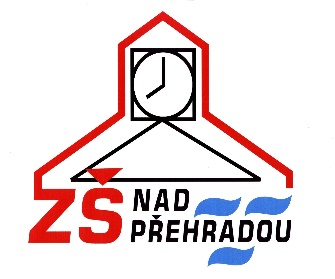 